																		Overview of Unit:      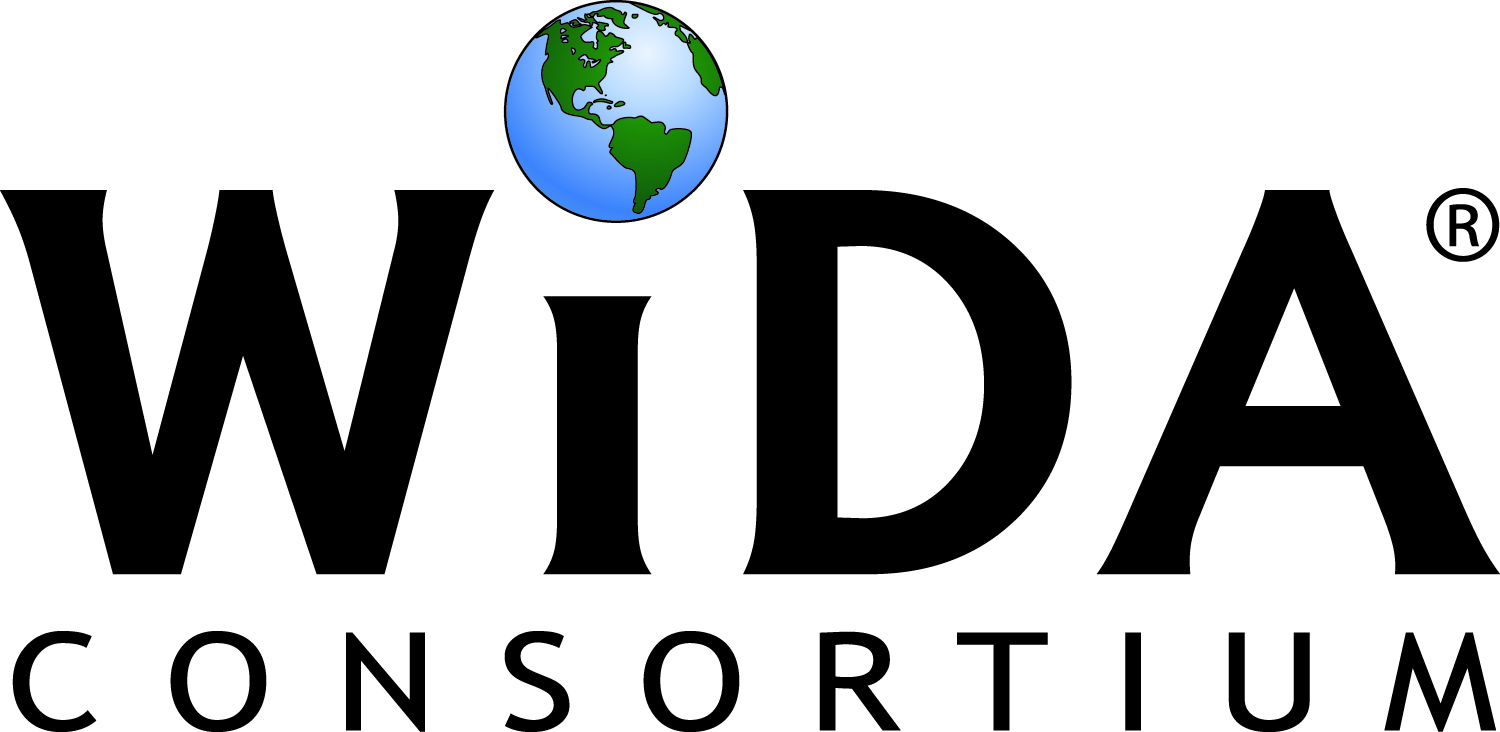 Unit: 7th GradePurpose of this unit: Help children negotiate new environments or reenter Grade Level: 7thMaterials and Resources: Holt textbookObjectives from: 7th Grade Unit that acquire academic vocabulary of content areas across the language domains of listening, speaking, reading, and writing.Student Profiles: The class is a mainstream classroom of 20 students with 11 ELL’s at proficiency levels 3-5.  The class also has one ELL hearing impaired student at proficiency level 2-3.The following table includes content standards from the CCSS Standards that are used in this unit.  These standards were selected by considering what the students will be engaged in, in order to produce their final projects. The topics/themes were also selected based on the project the students will produce. Lastly, we chose to focus on the WIDA ELD Standards for Language Arts and Social and Instructional Language.  There is no other applicable standard. Based on the standards selected for this unit, and our interpretation of the newscast project, we identified the following as the core content knowledge and practices embedded in the content standards. We provided some examples of the examples of the academic language demands associated with the core knowledge and practices we listed.Based on the standards selected for this unit, and the core content knowledge and practices we identified, the following are examples of potential targets and objectives for both content and language that could be used in this unit.We have identified the following activities, tasks, and project for this unit. Taking the time to consider the various ways students will engage with language, can shed light of the types of linguistic supports they may need.Sample Formative Language Assessment Tool for SpeakingThe following checklist is a tool created by using the productive Performance Definitions and the WIDA Speaking Rubric.  This tool can be used to collect formative feedback on language use.  This information can be shared with students to help them prepare for the final presentation, and it can be used as feedback to teachers to help them revise instructional Plans.Text Excerpt from:      Text Excerpt from:      _Text Excerpt from:      Text Excerpt from:      Unit Plan Description/Overview:
Week 1:Monday:      Tuesday:      Wednesday:      Thursday:      Friday:      Week 2:Monday:      Tuesday:      Wednesday:      Thursday:      Friday:      Week 3:Monday:      Tuesday:      Wednesday:      Thursday:      Friday:      Week 4:Monday:      Tuesday:      Wednesday:      Thursday:      Friday:      Week 5:Monday:      Tuesday:      Wednesday:      Thursday:      Friday:      Week 6:Monday:      Tuesday:      Wednesday:      Thursday:      Friday:      Content Standards:    Common Core Reading 7.1, RL1- cite several pieces of textual evidence to support what the text says explicitly.RL3 Analyze how particular elements of a story interact.Common Core Writing, W3 Write narratives to develop imagined experiences.Common Core Listening, L1 Demonstrate command of the conventions of standard English grammar and usage when writing.L4b Use common, grade-appropriate Latin roots as clues to the meaning of a word.L6 Acquire and use accurately grade-appropriate general academic words.Content Topic(s)/Themes(s) (Social & instructional) Locate main ideas about texts in small groups.(Language Arts) Define meanings of their vocabulary through roots and their usage, infer meanings and interpret text.Language Development StandardsEnglish language learners communicate for social and instructional purposes within the school setting.English language learners communicate information, ideas and concepts necessary for academic success in the content area of Language Arts.Core Content KnowledgeAcademic Language DemandsLanguage Arts: define meanings of their vocabulary through roots and their usage, infer meanings from text draw conclusions from text.Discourse Level: Texttext structure identificationSentence Level:Compare and contrast: Like and asInfer differences and similarities in meanings with and without prefixesLogical intelligence: If…then…elseAnalysis of sentence structure with respect to fragments and subject/verb agreement.Word Level: Story wordsFerocity: AngerRaza: styleSaludo de vato: greetingEse: ‘Hey man’GQ: Gentlemen’s QuarterlySiberia: (Polysemic) cold place in RussiaBonjour: (French)Trés bien. Parlez-vous français Very good. Do you speak French?Portly: stoutUnison: togetherLinger: slow leavingSheepishly: EmbarrassedQuiver: vibrateGrammatical Component: Prefix & sentence framents , i.e., subject/verb agreement AND subject/predicateUni-oneAcademic Wordscontemporary • element • identify • influence • structureCore Content PracticesAcademic Language DemandsCreate words with and without the prefixCreate  sentencesDiscourse Level: Conversation about the textSentence Level: Find , Give Meaning, Draw Conclusions, Point Out, Formulating word strings with and without prefixWord LevelDictionary through search engine,graphic organizers, Power Point interactive gameProviding prefix application knowledge Description of Activity, Task, or ProjectHow will students use receptive domains?Listening and ReadingHow will students use productive domains?Speaking and WritingActivity: ListeningChant, vocabulary gameslistenread accompanying textrepeat vocabulary chantcopy vocabulary chant into interactive notebooks.Task: Reading Read using Shadow ReadingHear  each other readSpeak out loudJournal a reflectionActivity: WritingAsk a question on power point during instruction to connect previous background knowl3edge to new learning.Students respond verbally  to question in written form in an interactive journal.  Students write a summary using vocabulary of the story. Project: SpeakingPeer dictation of reading of written summaryPeer dictate story summary using vocabulary.Write a script from this summary for a skit that models a similar situation  Grade      ELD STANDARD: The Language of __Language of Language Arts________________________________                                 Example Topic: FriendshipELD STANDARD: The Language of __Language of Language Arts________________________________                                 Example Topic: FriendshipConnection: Cite several pieces of textual evidence to suppose what the text says explicitly.  Analyze how particular elements of the story interact. Example Context for Language Use:      Define meanings  of vocabulary through roots and their usage, infer meanings of vocabulary through roots and their usage, infer meanings and interpret text for inferences about themes in small groups.Connection: Cite several pieces of textual evidence to suppose what the text says explicitly.  Analyze how particular elements of the story interact. Example Context for Language Use:      Define meanings  of vocabulary through roots and their usage, infer meanings of vocabulary through roots and their usage, infer meanings and interpret text for inferences about themes in small groups.Connection: Cite several pieces of textual evidence to suppose what the text says explicitly.  Analyze how particular elements of the story interact. Example Context for Language Use:      Define meanings  of vocabulary through roots and their usage, infer meanings of vocabulary through roots and their usage, infer meanings and interpret text for inferences about themes in small groups.Level 6-ReachingLevel 6-ReachingTopic Related Language: Students in all levels of English Language Proficiency Levels interact with grade-level words and expressions, such as:_      Topic Related Language: Students in all levels of English Language Proficiency Levels interact with grade-level words and expressions, such as:_      ELD STANDARD: The Language of __Language of Language Arts________________________________                                 Example Topic: FriendshipELD STANDARD: The Language of __Language of Language Arts________________________________                                 Example Topic: FriendshipConnection: Cite several pieces of textual evidence to suppose what the text says explicitly.  Analyze how particular elements of the story interact. Example Context for Language Use:      Define meanings  of vocabulary through roots and their usage, infer meanings of vocabulary through roots and their usage, infer meanings and interpret text for inferences about themes in small groups.Connection: Cite several pieces of textual evidence to suppose what the text says explicitly.  Analyze how particular elements of the story interact. Example Context for Language Use:      Define meanings  of vocabulary through roots and their usage, infer meanings of vocabulary through roots and their usage, infer meanings and interpret text for inferences about themes in small groups.Connection: Cite several pieces of textual evidence to suppose what the text says explicitly.  Analyze how particular elements of the story interact. Example Context for Language Use:      Define meanings  of vocabulary through roots and their usage, infer meanings of vocabulary through roots and their usage, infer meanings and interpret text for inferences about themes in small groups.Level 5:BridgingTopic Related Language: Students in all levels of English Language Proficiency Levels interact with grade-level words and expressions, such as:_      Topic Related Language: Students in all levels of English Language Proficiency Levels interact with grade-level words and expressions, such as:_      ELD STANDARD: The Language of __Language of Language Arts________________________________                                 Example Topic: FriendshipELD STANDARD: The Language of __Language of Language Arts________________________________                                 Example Topic: FriendshipConnection: Cite several pieces of textual evidence to suppose what the text says explicitly.  Analyze how particular elements of the story interact. Example Context for Language Use:      Define meanings  of vocabulary through roots and their usage, infer meanings of vocabulary through roots and their usage, infer meanings and interpret text for inferences about themes in small groups.Connection: Cite several pieces of textual evidence to suppose what the text says explicitly.  Analyze how particular elements of the story interact. Example Context for Language Use:      Define meanings  of vocabulary through roots and their usage, infer meanings of vocabulary through roots and their usage, infer meanings and interpret text for inferences about themes in small groups.Connection: Cite several pieces of textual evidence to suppose what the text says explicitly.  Analyze how particular elements of the story interact. Example Context for Language Use:      Define meanings  of vocabulary through roots and their usage, infer meanings of vocabulary through roots and their usage, infer meanings and interpret text for inferences about themes in small groups.Level 4:ExpandingTopic Related Language: Students in all levels of English Language Proficiency Levels interact with grade-level words and expressions, such as:_      Topic Related Language: Students in all levels of English Language Proficiency Levels interact with grade-level words and expressions, such as:_      ELD STANDARD: The Language of __Language of Language Arts________________________________                                 Example Topic: FriendshipELD STANDARD: The Language of __Language of Language Arts________________________________                                 Example Topic: FriendshipConnection: Cite several pieces of textual evidence to suppose what the text says explicitly.  Analyze how particular elements of the story interact. Example Context for Language Use:      Define meanings  of vocabulary through roots and their usage, infer meanings of vocabulary through roots and their usage, infer meanings and interpret text for inferences about themes in small groups.Connection: Cite several pieces of textual evidence to suppose what the text says explicitly.  Analyze how particular elements of the story interact. Example Context for Language Use:      Define meanings  of vocabulary through roots and their usage, infer meanings of vocabulary through roots and their usage, infer meanings and interpret text for inferences about themes in small groups.Connection: Cite several pieces of textual evidence to suppose what the text says explicitly.  Analyze how particular elements of the story interact. Example Context for Language Use:      Define meanings  of vocabulary through roots and their usage, infer meanings of vocabulary through roots and their usage, infer meanings and interpret text for inferences about themes in small groups.Level 3:DevelopingTopic Related Language: Students in all levels of English Language Proficiency Levels interact with grade-level words and expressions, such as:_      Topic Related Language: Students in all levels of English Language Proficiency Levels interact with grade-level words and expressions, such as:_      ELD STANDARD: The Language of __Language of Language Arts________________________________                                 Example Topic: FriendshipELD STANDARD: The Language of __Language of Language Arts________________________________                                 Example Topic: FriendshipConnection: Cite several pieces of textual evidence to suppose what the text says explicitly.  Analyze how particular elements of the story interact. Example Context for Language Use:      Define meanings  of vocabulary through roots and their usage, infer meanings of vocabulary through roots and their usage, infer meanings and interpret text for inferences about themes in small groups.Connection: Cite several pieces of textual evidence to suppose what the text says explicitly.  Analyze how particular elements of the story interact. Example Context for Language Use:      Define meanings  of vocabulary through roots and their usage, infer meanings of vocabulary through roots and their usage, infer meanings and interpret text for inferences about themes in small groups.Connection: Cite several pieces of textual evidence to suppose what the text says explicitly.  Analyze how particular elements of the story interact. Example Context for Language Use:      Define meanings  of vocabulary through roots and their usage, infer meanings of vocabulary through roots and their usage, infer meanings and interpret text for inferences about themes in small groups.Level 2: EmergingTopic Related Language: Students in all levels of English Language Proficiency Levels interact with grade-level words and expressions, such as:_      Topic Related Language: Students in all levels of English Language Proficiency Levels interact with grade-level words and expressions, such as:_      ELD STANDARD: The Language of __Language of Language Arts________________________________                                 Example Topic: FriendshipELD STANDARD: The Language of __Language of Language Arts________________________________                                 Example Topic: FriendshipConnection: Cite several pieces of textual evidence to suppose what the text says explicitly.  Analyze how particular elements of the story interact. Example Context for Language Use:      Define meanings  of vocabulary through roots and their usage, infer meanings of vocabulary through roots and their usage, infer meanings and interpret text for inferences about themes in small groups.Connection: Cite several pieces of textual evidence to suppose what the text says explicitly.  Analyze how particular elements of the story interact. Example Context for Language Use:      Define meanings  of vocabulary through roots and their usage, infer meanings of vocabulary through roots and their usage, infer meanings and interpret text for inferences about themes in small groups.Connection: Cite several pieces of textual evidence to suppose what the text says explicitly.  Analyze how particular elements of the story interact. Example Context for Language Use:      Define meanings  of vocabulary through roots and their usage, infer meanings of vocabulary through roots and their usage, infer meanings and interpret text for inferences about themes in small groups.Level 1:EnteringTopic Related Language: Students in all levels of English Language Proficiency Levels interact with grade-level words and expressions, such as:_      Topic Related Language: Students in all levels of English Language Proficiency Levels interact with grade-level words and expressions, such as:_      ELD STANDARD: The Language of __Language of Language Arts________________________________                                 Example Topic: FriendshipELD STANDARD: The Language of __Language of Language Arts________________________________                                 Example Topic: FriendshipConnection: Cite several pieces of textual evidence to suppose what the text says explicitly.  Analyze how particular elements of the story interact. Example Context for Language Use:      Define meanings  of vocabulary through roots and their usage, infer meanings of vocabulary through roots and their usage, infer meanings and interpret text for inferences about themes in small groups.Connection: Cite several pieces of textual evidence to suppose what the text says explicitly.  Analyze how particular elements of the story interact. Example Context for Language Use:      Define meanings  of vocabulary through roots and their usage, infer meanings of vocabulary through roots and their usage, infer meanings and interpret text for inferences about themes in small groups.Connection: Cite several pieces of textual evidence to suppose what the text says explicitly.  Analyze how particular elements of the story interact. Example Context for Language Use:      Define meanings  of vocabulary through roots and their usage, infer meanings of vocabulary through roots and their usage, infer meanings and interpret text for inferences about themes in small groups.ListeningListeningTopic Related Language: Students in all levels of English Language Proficiency Levels interact with grade-level words and expressions, such as:_      Topic Related Language: Students in all levels of English Language Proficiency Levels interact with grade-level words and expressions, such as:_      ELD STANDARD: The Language of Language Arts                                                                                                       Example Topic:_ FriendshipELD STANDARD: The Language of Language Arts                                                                                                       Example Topic:_ FriendshipConnection: Cite several pieces of textual evidence to suppose what the text says explicitly.  Analyze how particular elements of the story interact. Example Context for Language Use: Define meanings of vocabulary through roots and their usage, infer meanings of vocabulary through roots and their usage, infer meanings and interpret text for inferences about themes in small groups.COGNITIVE FUNCTION: Students ac Connection: Cite several pieces of textual evidence to suppose what the text says explicitly.  Analyze how particular elements of the story interact. Example Context for Language Use: Define meanings of vocabulary through roots and their usage, infer meanings of vocabulary through roots and their usage, infer meanings and interpret text for inferences about themes in small groups.COGNITIVE FUNCTION: Students ac Level 6-ReachingLevel 6-ReachingLevel 6-ReachingTopic Related Language: Students in all levels of English Language Proficiency Levels interact with grade-level words and expressions, such as     Topic Related Language: Students in all levels of English Language Proficiency Levels interact with grade-level words and expressions, such as     ELD STANDARD: The Language of Language Arts                                                                                                       Example Topic:_ FriendshipELD STANDARD: The Language of Language Arts                                                                                                       Example Topic:_ FriendshipConnection: Cite several pieces of textual evidence to suppose what the text says explicitly.  Analyze how particular elements of the story interact. Example Context for Language Use: Define meanings of vocabulary through roots and their usage, infer meanings of vocabulary through roots and their usage, infer meanings and interpret text for inferences about themes in small groups.COGNITIVE FUNCTION: Students ac Connection: Cite several pieces of textual evidence to suppose what the text says explicitly.  Analyze how particular elements of the story interact. Example Context for Language Use: Define meanings of vocabulary through roots and their usage, infer meanings of vocabulary through roots and their usage, infer meanings and interpret text for inferences about themes in small groups.COGNITIVE FUNCTION: Students ac Level 5:BridgingCreate a related series ofsentences in response to promptsCreate a related series ofsentences in response to promptsCreate a related series ofsentences in response to promptsTopic Related Language: Students in all levels of English Language Proficiency Levels interact with grade-level words and expressions, such as     Topic Related Language: Students in all levels of English Language Proficiency Levels interact with grade-level words and expressions, such as     ELD STANDARD: The Language of Language Arts                                                                                                       Example Topic:_ FriendshipELD STANDARD: The Language of Language Arts                                                                                                       Example Topic:_ FriendshipConnection: Cite several pieces of textual evidence to suppose what the text says explicitly.  Analyze how particular elements of the story interact. Example Context for Language Use: Define meanings of vocabulary through roots and their usage, infer meanings of vocabulary through roots and their usage, infer meanings and interpret text for inferences about themes in small groups.COGNITIVE FUNCTION: Students ac Connection: Cite several pieces of textual evidence to suppose what the text says explicitly.  Analyze how particular elements of the story interact. Example Context for Language Use: Define meanings of vocabulary through roots and their usage, infer meanings of vocabulary through roots and their usage, infer meanings and interpret text for inferences about themes in small groups.COGNITIVE FUNCTION: Students ac Level 4:ExpandingProduce original sentences• Create messages forSocial purposesProduce original sentences• Create messages forSocial purposesProduce original sentences• Create messages forSocial purposesTopic Related Language: Students in all levels of English Language Proficiency Levels interact with grade-level words and expressions, such as     Topic Related Language: Students in all levels of English Language Proficiency Levels interact with grade-level words and expressions, such as     ELD STANDARD: The Language of Language Arts                                                                                                       Example Topic:_ FriendshipELD STANDARD: The Language of Language Arts                                                                                                       Example Topic:_ FriendshipConnection: Cite several pieces of textual evidence to suppose what the text says explicitly.  Analyze how particular elements of the story interact. Example Context for Language Use: Define meanings of vocabulary through roots and their usage, infer meanings of vocabulary through roots and their usage, infer meanings and interpret text for inferences about themes in small groups.COGNITIVE FUNCTION: Students ac Connection: Cite several pieces of textual evidence to suppose what the text says explicitly.  Analyze how particular elements of the story interact. Example Context for Language Use: Define meanings of vocabulary through roots and their usage, infer meanings of vocabulary through roots and their usage, infer meanings and interpret text for inferences about themes in small groups.COGNITIVE FUNCTION: Students ac Level 3:DevelopingForm simple sentences using word/phrase banksForm simple sentences using word/phrase banksForm simple sentences using word/phrase banksTopic Related Language: Students in all levels of English Language Proficiency Levels interact with grade-level words and expressions, such as     Topic Related Language: Students in all levels of English Language Proficiency Levels interact with grade-level words and expressions, such as     ELD STANDARD: The Language of Language Arts                                                                                                       Example Topic:_ FriendshipELD STANDARD: The Language of Language Arts                                                                                                       Example Topic:_ FriendshipConnection: Cite several pieces of textual evidence to suppose what the text says explicitly.  Analyze how particular elements of the story interact. Example Context for Language Use: Define meanings of vocabulary through roots and their usage, infer meanings of vocabulary through roots and their usage, infer meanings and interpret text for inferences about themes in small groups.COGNITIVE FUNCTION: Students ac Connection: Cite several pieces of textual evidence to suppose what the text says explicitly.  Analyze how particular elements of the story interact. Example Context for Language Use: Define meanings of vocabulary through roots and their usage, infer meanings of vocabulary through roots and their usage, infer meanings and interpret text for inferences about themes in small groups.COGNITIVE FUNCTION: Students ac Level 2: EmergingGenerate lists of words/phrases from banks or wallsGenerate lists of words/phrases from banks or wallsGenerate lists of words/phrases from banks or wallsTopic Related Language: Students in all levels of English Language Proficiency Levels interact with grade-level words and expressions, such as     Topic Related Language: Students in all levels of English Language Proficiency Levels interact with grade-level words and expressions, such as     ELD STANDARD: The Language of Language Arts                                                                                                       Example Topic:_ FriendshipELD STANDARD: The Language of Language Arts                                                                                                       Example Topic:_ FriendshipConnection: Cite several pieces of textual evidence to suppose what the text says explicitly.  Analyze how particular elements of the story interact. Example Context for Language Use: Define meanings of vocabulary through roots and their usage, infer meanings of vocabulary through roots and their usage, infer meanings and interpret text for inferences about themes in small groups.COGNITIVE FUNCTION: Students ac Connection: Cite several pieces of textual evidence to suppose what the text says explicitly.  Analyze how particular elements of the story interact. Example Context for Language Use: Define meanings of vocabulary through roots and their usage, infer meanings of vocabulary through roots and their usage, infer meanings and interpret text for inferences about themes in small groups.COGNITIVE FUNCTION: Students ac Level 1:EnteringTopic Related Language: Students in all levels of English Language Proficiency Levels interact with grade-level words and expressions, such as     Topic Related Language: Students in all levels of English Language Proficiency Levels interact with grade-level words and expressions, such as     ELD STANDARD: The Language of Language Arts                                                                                                       Example Topic:_ FriendshipELD STANDARD: The Language of Language Arts                                                                                                       Example Topic:_ FriendshipConnection: Cite several pieces of textual evidence to suppose what the text says explicitly.  Analyze how particular elements of the story interact. Example Context for Language Use: Define meanings of vocabulary through roots and their usage, infer meanings of vocabulary through roots and their usage, infer meanings and interpret text for inferences about themes in small groups.COGNITIVE FUNCTION: Students ac Connection: Cite several pieces of textual evidence to suppose what the text says explicitly.  Analyze how particular elements of the story interact. Example Context for Language Use: Define meanings of vocabulary through roots and their usage, infer meanings of vocabulary through roots and their usage, infer meanings and interpret text for inferences about themes in small groups.COGNITIVE FUNCTION: Students ac ListeningListeningListeningTopic Related Language: Students in all levels of English Language Proficiency Levels interact with grade-level words and expressions, such as     Topic Related Language: Students in all levels of English Language Proficiency Levels interact with grade-level words and expressions, such as     Student Name:      	Student Name:      	Date:      CriteriaStudents CAN DO this independentlyStudents CAN do this with SUPPORTDiscourse LevelStructure of speech follows discourse patterns found in the genres of youth literature.Ask questions of a social nature. Express feelingsDiscourse LevelSpeech consists of a variety of complex sentences organized coherently to express a main idea with details.Ask questions for social and academic purposes. Sequence stories with transitionsSentence LevelPractice: “Hey, how are you doing?”“What’s up?” “Would you like to work together on this project?” ”Would you like to go out sometime and do something together?”Produce original sentences.Form simple sentences use word and phrase banksSentence LevelSpeech reflects a complete thought through sentence analysis for subject/verb agreement, prefixes and sprinkle to predicate concept. Participate in interactive journal writing.Create messages for social purposes.Sentence LevelSpeech reflects appropriate use of prefixes as well as writing.Put words in forms in order to create sentences. Form simple sentences use word and phrase banksWord LevelSpeech and writing use story specific words, and words with multiple meanings relevant to the topic.Produce original sentences.Form simple sentences use word and phrase banksText AnalysisText SampleLinguistic ComplexityLanguage Forms and ConventionsVocabulary UsageText AnalysisText SampleLinguistic ComplexityLanguage Forms and ConventionsVocabulary UsageText AnalysisText SampleLinguistic ComplexityLanguage Forms and ConventionsVocabulary UsageText AnalysisText SampleLinguistic ComplexityLanguage Forms and ConventionsVocabulary UsageCreateEvaluateAnalyzeApplyUnderstandRememberVisual-SpatialBodily-KinestheticMusicalInterpersonalIntrapersonalLinguisticLogical-Mathematical